                                                                                                                                          Додаток 1 до Цільової програми «Громадський бюджет селища Гостомель на 2018 - 2022 роки» затвердженої рішенням Гостомельської селишної радивід 18 січня 2018р. № 551-33-VIIБЛАНК-ЗАЯВАПРОЕКТУ, РЕАЛІЗАЦІЯ ЯКОГО ВІДБУВАТИМЕТЬСЯ ЗА РАХУНОК КОШТІВ ЦІЛЬОВОЇ ПРОГРАМИ «ГРОМАДСЬКИЙ БЮДЖЕТ СЕЛИЩА ГОСТОМЕЛЬНА 2018-2022 РОКИ»В 2022_РОЦІДата надходження до  Робочої групи	Включено до реєстру поданих проектів за №  ПІП та підпис особи що реєструє: Потіпака Маргарита Сергіївна ВСІ ПУНКТИ Є ОБОВ’ЯЗКОВИМИ ДЛЯ ЗАПОВНЕННЯ!1. Назва проекту (не більше 20 слів): «Безбар’єрне навчання. Ресурсна кімната у школі для дітей з особливими освітніми потребами» 2. Місце реалізації проекту (адреса, назва житлового масиву/мікрорайону, установи/закладу, кадастровий номер земельної ділянки, якщо відомо, тощо.): Київська область, Бучанський район, с. Гостомель, вул. Рекунова, буд. 11-А, Ліцей 1 Гостомельської селищної ради3. Обґрунтування бенефіціарів проекту  (основні групи мешканців, які зможуть користуватися результатами проекту)  Діти віком від 6 до 12 років Підлітки віком від 12 до 18 роківУчителі освітнього закладуУчасники команди супроводу дитини з особливими освітніми потребами4. Опис проекту (основна мета проекту; проблема,  на вирішення  якої він спрямований; запропоновані рішення; пояснення, чому саме це завдання повинно бути реалізоване і яким чином його реалізація вплине на подальше життя мешканців. Опис проекту не повинен містити вказівки на суб’єкт, який може бути потенційним виконавцем проекту. Також обов’язково зазначити  відповідність стратегічним пріоритетам і цілям розвитку селища.):     Безбар’єрність стає новою суспільною нормою в нашій країні. І це максимамально позитивна тенденція, адже дає можливість кожному позбавлятися обмежень, як фізичних, так і ментальних, які раніше створювали перешкоди на шляху до бажаних цілей.     У процесі навчання важливо знайти індивідуальний підхід до кожного, тому освітні заклади повинні враховувати це при плануванні класу. Ресурсна кімната – це яскравий приклад облаштування сучасної кімнати так, щоб умовно розділити її на різні сектори. 1. Навчально-пізнавальна зона дає змогу організувати комфортний для дитини освітній процес, зокрема тут відбуваються індивідуальні та групові заняття, з логопедом, психологом.2. Сенсорний куточок сприяє розслабленню дитини, її гармоназації, знімає фізичну та емоційну напругу.3. Ігрова зона дозволяє дитині розвивати свої творчі здібності, формувати моделі взаємодії з однолітками та дорослими.4. Побутово-практична зона зазвичай облаштовується кухнею. Такий простір дозволяє дитині вчитися самостійності, формує навички самообслуговування, які стануть корисними в подальшому житті.    Поділ простору дозволяє структурувати навчальний процес для дітей з особливими освітніми потребами, це також позитивно впливає на їх емоційний стан та розвиток.  Ідеєю ресурсного класу є адаптація дітей з фізичними та розумовими відхиленнями до активного розвитку та навчання, тому наявність ресурсної кімнати у сучасному учбовому закладі просто необхідна.    Використання інтерактивної панелі дозволяє забарвлювати екран  у різні кольори та доповнювати ці зміни звуковим супроводом; можна обрати найкращий для всіх учнів розмір зображення та шрифту.    Зважаючи на оцінку спеціалістів учень матиме змогу перебувати в спеціалізованому класі, як замість основних уроків, так і позакласно, для поглиблення знань і покращення вмінь і навичок, набутих у класі.5. Інформація щодо очікуваних  результатів  в разі реалізації  проекту:Реалізація проекту «Ресурсна кімната для дітей з особливими освітніми потребами» з облаштування ресурсного класу у освітньому закладі дасть можливість:створити сучасні та необхідні умови для адаптації дітей з фізичними та розумовими відхиленнями до активного розвитку та навчання;структурувати навчальний процес для дітей з ООП;поділити простір на сектори (робоче місце вчителя; зона для фізкультурних вправ та зарядки; індивідуальне робоче місце кожного учня для навчання та творчості; зона для групових занять; куток для сенсорної розрядки);створити стале соціальне оточення. 6. Орієнтовна вартість (кошторис) проекту (всі складові проекту та їх орієнтовна вартість)  7. Список з підписами щонайменше 10 громадян України, віком від 16 років, які зареєстровані або проживають на території селища, з підтверджуючими офіційними документами, а у разі відсутності реєстрації -довідкою про місце роботи, навчання, служби чи іншими документами, що підтверджують факт проживання в селищі, та підтримують цей проект (окрім його авторів), що додається. Кожна додаткова сторінка списку повинна мати таку ж форму, за винятком позначення наступної сторінки (необхідно додати оригінал списку у паперовій формі). 8. Контактні дані автора/авторів проекту, які будуть загальнодоступні, у тому числі для авторів інших проектів, мешканців, представників ЗМІ, з метою обміну думками, інформацією, можливих узгоджень тощо (необхідне підкреслити):висловлюю свою згоду на використання моєї електронної адреси  potipakamargarita@gmail.com             для зазначених вище цілей Підпис особи, що дає згоду на використання своєї електронної адреси ___________________9. Інші додатки (за наявності):……………………………………………………………………………………………….……………………………………………………………………………………………….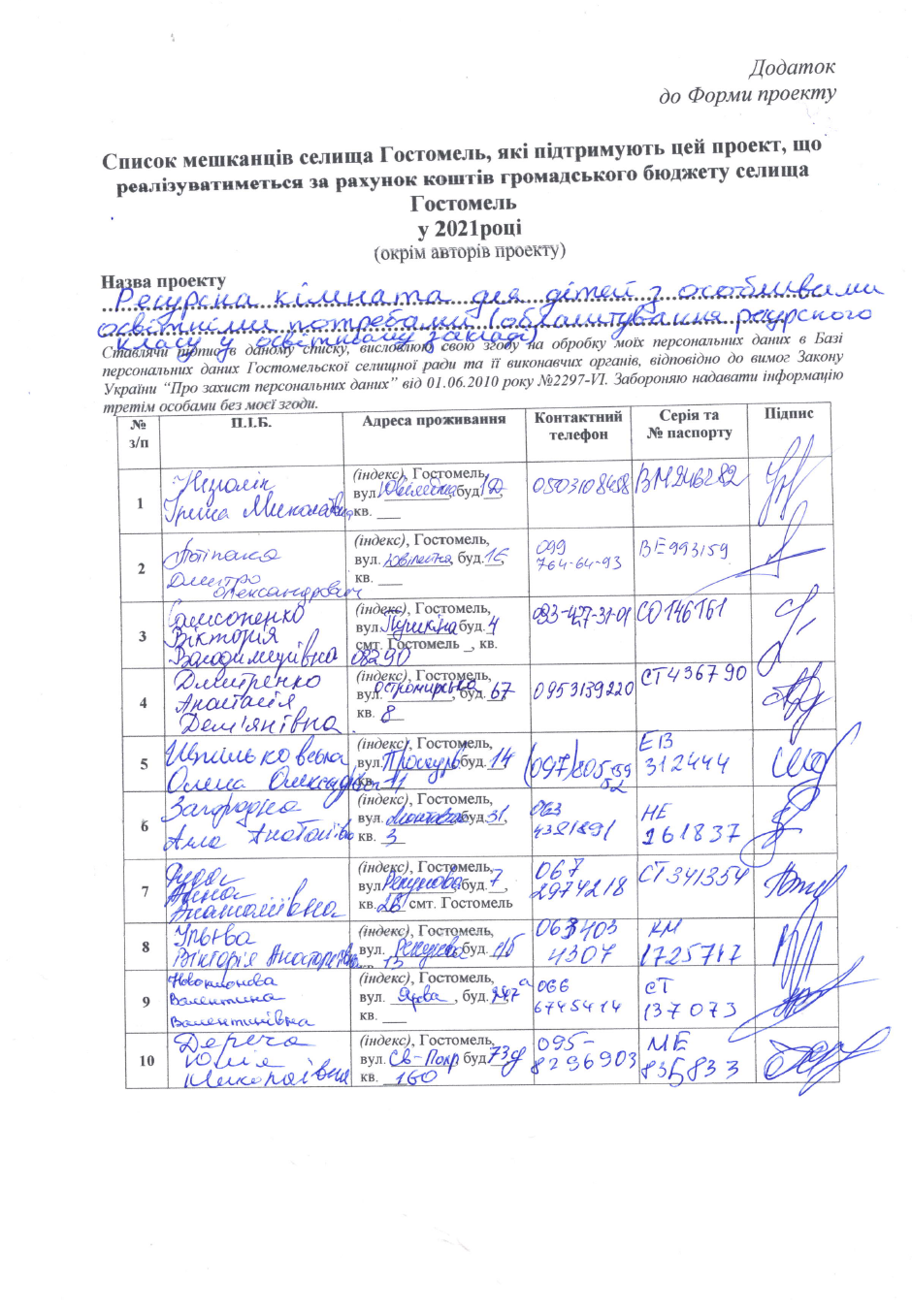 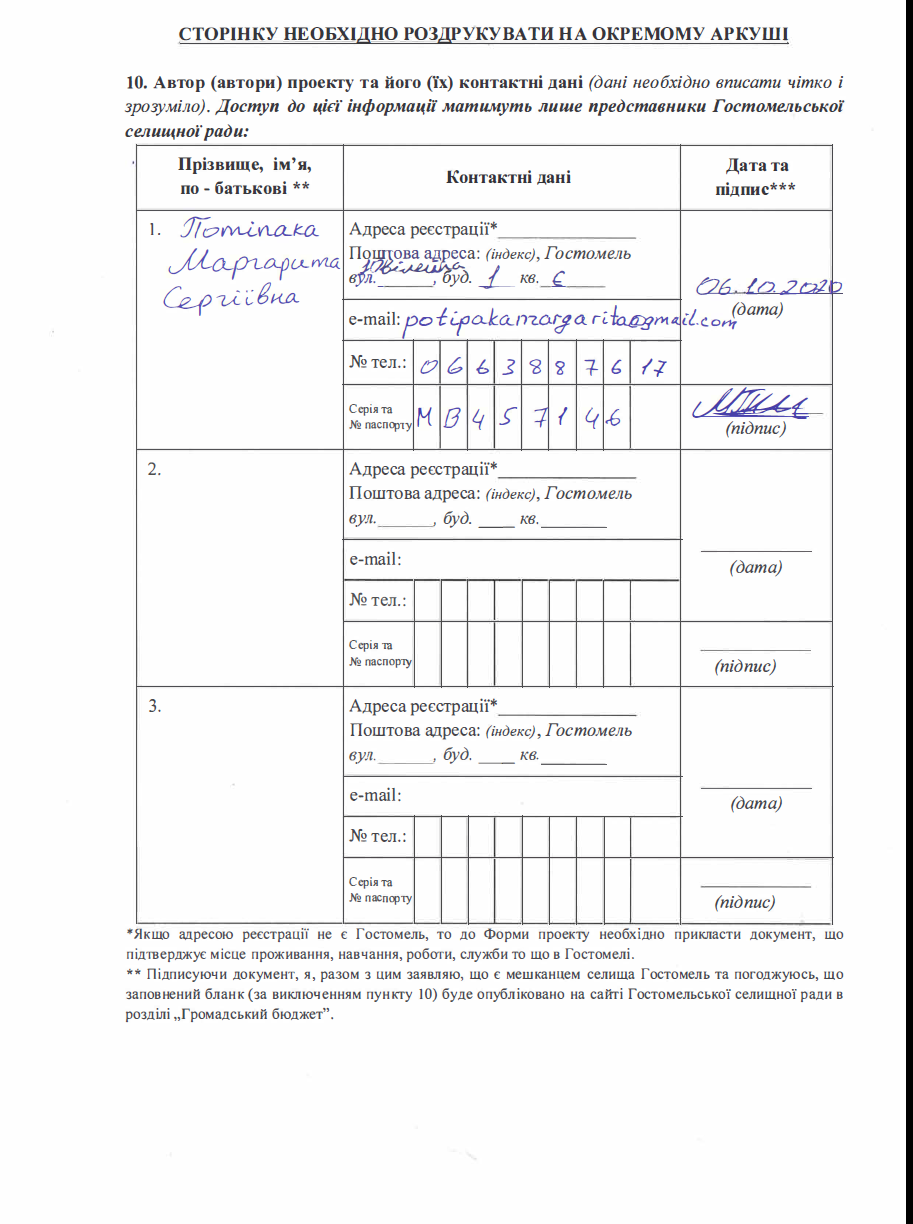 №Складові завданняКількістьОрієнтовна вартість за одиницюОрієнтовна вартість за статтею1Стіл для вчителя кутовий1 шт. 4003 грн.4003 грн.2Стінка універсальна Геліка1 шт.1901 грн.1901 грн.3Стілець вчительський1 шт.857 грн.857 грн.4Килимок Пазл25 шт.75 грн.1875 грн.5Стрічка TRX2 шт.1700 грн.3400 грн.6Нічник Плазма1 шт.891 грн.891 грн.7Панно Ялинка1 шт.2135 грн.2135 грн.8Куток для спортінвентарю1 шт.2860 грн.2860 грн.9Ролети на вікна3 шт.2200 грн.6600 грн.10Шведська Стінка Чемпіон1 шт.3700 грн.3700 грн.11Стіл для творчості (коло)1 шт.3965 грн.3965 грн.12Стілець регульований4 шт.590 грн.2360 грн.13Римськи штори3 шт.1600 грн.4800 грн.14Стіл Трапеція4 шт.1098 грн.4392 грн.15Навчальні ваги Наре1 шт. 654 грн. 654 грн.16Полиця Мапа України1 шт.7962 грн.7962 грн.17Диван Соло2 шт.2390 грн.4780 грн.18Кубики Абетка1 шт.7950 грн.7950 грн.19Електрочайник 1 шт.989 грн.989 грн.20Мікрохвильовка1 шт.3299 грн.3299 грн.21Дошка магнітно-крейдова 90*1201 шт.1991 грн.1991 грн.22Підвісна качеля Платформа Sensoria1 шт.4370 грн.4370 грн.23Лавка для пресу1 шт.4878 грн.4878 грн.24Велотренажер, USA Style, дитячий1 шт.3815 грн.3815 грн.25Моторний килим на липучках1 шт.1695 грн.1695 грн.26Міді клавіатура, синтезатор1 шт.1255 грн.1255 грн.27Світлова штора з фіброоптичного волокна 1 шт.13902 грн.13902 грн.28Книжковий стелаж1 шт.1699 грн.1699 грн.29Інтерактива панель Newline Trutouch 65’’1 шт.84555 грн.84555 грн.30Інтерактивна підлога        Interactive B1 шт.60467 грн.60467 грн.Непередбачені витрати2000 грн.                                                                        Разом                                                                          Разом                                                                          Разом                                                                          Разом  250000грн.